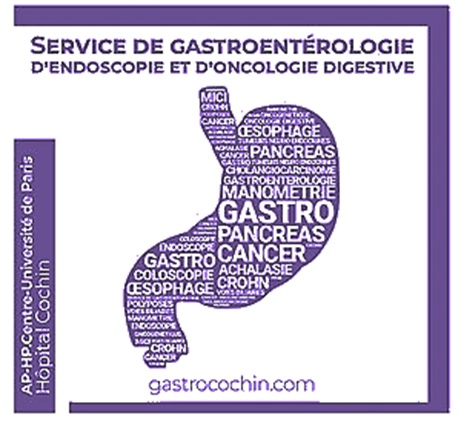 19ème JOURNÉE DE GASTRO-ENTÉROLOGIEHôpital Cochin AP-HP Paris Centre Université Paris Samedi 13 Mai 2023Cercle National des Armées 8, place Saint Augustin - 75008 Paris A retourner au Secrétariat du Pr. Stanislas CHAUSSADE Service Gastro-Entérologiesabrina.laurendeau@aphp.fr: 01 58 41 19 21 Date limite des inscriptions : 05/05/2023Toute annulation après le 05/05/2023 ne sera pas remboursée.Nom : ………………………………………………......Prénom : ……………………………………………….Adresse professionnelle : ……………………………Code postal : ………………………………………….Ville : …………………………………………………...Tél : …………………………………………………….Fax : ……………………………………………………E-mail : …………………………………… @ ……….Droits d’inscription de 60€            (Comprenant l’accès en salle, à L’exposition, aux pauses, au déjeuner)Droits d’inscription de 20€            (Internes DES, AFS, AFSA)Assistera N’assistera pas au déjeuner Joindre un chèque à l’ordre de l’ATRHECC à adresser par courrier à 19ème journée de Gastro-entérologie hôpital Cochin - 27 rue du Faubourg Saint-Jacques 75014 Paris.Un certificat de présence pour la Formation Médicale Continue sera délivré le jour du congrès.